ЧЕРКАСЬКА ОБЛАСНА РАДАГОЛОВАР О З П О Р Я Д Ж Е Н Н Я18.12.2020                                                                                    № 492-рПро внесення змін до розпорядженняобласної ради від 16.11.2020 № 461-рВідповідно до статті 55 Закону України «Про місцеве самоврядування в Україні», враховуючи заяву Дудник Н.Д. від 17.12.2020:Внести до розпорядження обласної ради від 16.11.2020 № 461-р «Про запровадження дистанційної (надомної) роботи у виконавчому апараті обласної ради» (із змінами) зміни, виклавши абзац дев’ятий пункту 1 у такій редакції:«ДУДНИК Наталії Дмитрівні – із 16.11.2020 до 20.11.2020,  із 21.12.2020 до 29.01.2021 включно».Контроль за виконанням розпорядження покласти на керівника секретаріату обласної ради ПАНІЩЕВА Б.Є.Голова                                                                            А. ПІДГОРНИЙ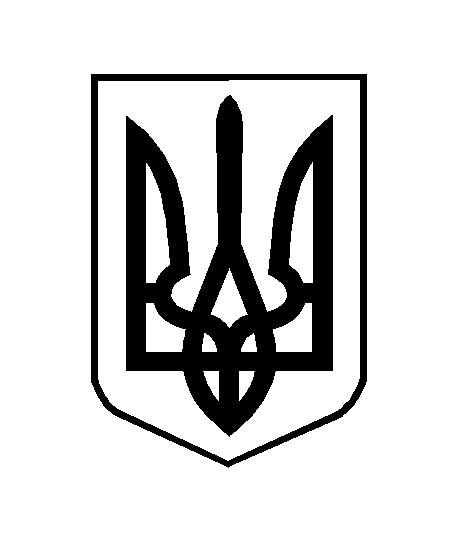 